Приложение №1к решению территориальнойизбирательной комиссии                                                                                                                           Кировского муниципального районаот 08.11.2023 г. №4/2Схема многомандатных избирательных округов по выборам депутатов совета депутатов Отрадненского городского поселения Кировского муниципального района Ленинградской области Количество избирателей в муниципальном образовании – 17 085Количество многомандатных избирательных округов – 4Количество мандатов – 16Отрадненский многомандатный избирательный округ № 1Количество избирателей в округе – 4312Количество мандатов в округе – 4Описание многомандатного избирательного округа:Часть территории Отрадненского городского поселения Кировского муниципального района Ленинградской области в границах: В границах многомандатных избирательных округов  входит часть территории города Отрадное: от точки пересечения реки Святка с рекой Нева на запад по береговой линии реки Нева до пересечения с границей Колпинского района г. Санкт-Петербург, далее на юг по границе с Колпинским районом г. Санкт-Петербург до границы с Тосненским районом Ленинградской области, долее по границе с Тосненским районом Ленинградской области до границы с Павловским городским поселением Кировского муниципального района Ленинградской области до пересечения с железной дорогой Санкт-Петербург-Волховстрой, далее на запад по железной дороге Санкт-Петербург-Волховстрой до пересечения с земельным участком дома 1 по ул. Зарубина, далее по ул. Зарубина до пересечения с южным торцом дома 2 по ул. Мира, далее на север по фасаду дома 2 по ул. Мира до южной части фасада дома 18 по ул. Дружба, далее на запад по фасаду дома 18 по ул. Дружба до ул. Дружба, далее на северо-запад по ул. Дружба до пересечения с ул. Ленина, далее на север по ул. Ленина до пересечения с Ленинградским шоссе, далее на восток по Ленинградскому шоссе до пересечения с рекой Святка, далее на северо-запад по реке Святка до пересечения с рекой Нева.В границы избирательного округа  включены: г.Отрадное -  улицы Заозерная, Кирпичная, Береговая, Загородная, Озерная, Октябрьская, Горная, Садовая, Овражная, Рабочая, Строителей, Покровская, Возрождения, Мостовая, Речников, Победы, Левый берег реки Тосно, Танкистов, Ленинградской шоссе дома 19, 21, 23, 25, 27, 29, 31, 33, 35, 37, 39, 41, 43, 45, 47, 49, 51, 53, 55, 57, 59, 61, 63, 65, 67, 69, 71, 73, 75, 77, 79, 81, 60-118, Никольское шоссе – дома 23, 23-б, 2 к.1, 2 к. 2, 2 к.3, Ленина дома 1а, 1, 2-16, 18, Зарубина, Комсомольская, Вокзальная, Мира, Дружбы дома 26, 28, 30, 32, 34, переулки Мостовой, Кооперативный, Детский; массив Отрадное: СНТ «Союз-Чернобыль», СНТ «Огородник», ТВЛПХ «Деревня Львовские Лужки».Отрадненский многомандатный избирательный округ № 2Количество избирателей в округе – 4269Количество мандатов в округе – 4Описание многомандатного избирательного округа:Часть территории Отрадненского городского поселения Кировского муниципального района Ленинградской области в границах: от точки пересечения железной дороги Санкт-Петербург-Волховстрой с земельным участком дома 1 по ул. Зарубина, далее по ул. Зарубина до пересечения с фасадом дома 2 по ул. Мира, далее по фасаду дома 2 по ул Мира до фасада дома 18 по ул. Дружба, далее по ул. Дружба на северо-запад до пересечения с ул. Ленина, далее на северо-запад по ул. Ленина до пересечения с Ленинградским шоссе, далее на северо-восток по Ленинградскому шоссе до пересечения с рекой Святка, далее на северо-запад по реке Святка до пересечения с рекой Нева, далее на северо-восток по береговой линии реки Нева до пересечения с ул. Клубная, далее на юго-восток по ул. Клубная до пересечения с ул. Новая, далее на северо-восток по ул. Новая до пересечения с ул. Советская, далее на юго-восток по ул. Советская до пересечения с фасадом дома 18 по ул Советская, далее вдоль фасада дома 18 по ул. Советская, вдоль фасада дома 10 по ул. Щурова до фасада дома 8 по ул. Лесная, далее на юго-восток по фасаду дома 8 по ул. Лесная до фасада дома 10 по ул. Лесная, далее по фасаду дома 13 по ул. Железнодорожная до земельного участка дома 14 по ул. Железнодорожная, далее на восток по ул. Железнодорожная до границы территории дома 20 по ул. Железнодорожная, далее на юг вдоль границы территории дома 20 по ул. Железнодорожная до фасада дома 22 по ул. Железнодорожная, далее на юг от дома 22 по ул. Железнодорожная до границы территории дома 24 по ул. Железнодорожная, далее на по границе территории дома 24 по ул. Железнодорожная до фасада дома 18 по ул. Гагарина, далее по на восток фасаду дома 18 по ул. Гагарина затем на юг по фасаду дома 18 по ул. Гагарина до пересечения с железной дорогой Санкт-Петербург-Волховстрой, далее на запад по железной дороге Санкт-Петербург-Волховстрой до пересечения с  земельным участком дома 1 по ул. Зарубина.В границы избирательного участка включены: г.Отрадное -  улицы Дружбы дома 18, 16, 3, Ленина дом 17, Центральная дома 1/3, 3, 5, 7, 9, 13, 15, Щурова дома 1, 4, 12, Советская дома 10, 16, Лесная дома 1, 2, 4а, 5, 6, 8, Новая дома 1-7, Невская дома 1, 3, Клубная дома 2, 4, Железнодорожная дома 8, 10, 12, 14, 16, 18, 4, 4а, 4б, Гагарина дома 18, 20.Отрадненский многомандатный избирательный округ № 3Количество избирателей в округе – 4309Количество мандатов в округе – 4Описание многомандатного избирательного округа:Часть территории Отрадненского городского поселения Кировского муниципального района Ленинградской области в границах: В границах многомандатных избирательных округов  входит часть территории города Отрадное: от точки пересечения береговой линии реки Нева с ул. Клубная, далее на юго-восток по ул. Клубная до пересечения с ул. Новая, далее на северо-восток по ул. Новая до пересечения с ул. Советская, далее на юго-восток по ул. Советская до пересечения с фасадом дома 18 по ул Советская, далее вдоль фасада дома 18 по ул. Советская, вдоль фасада дома 10 по ул. Щурова до фасада дома 8 по ул. Лесная, далее на юго-восток по фасаду дома 8 по ул. Лесная до фасада дома 10 по ул. Лесная, далее по фасаду дома 13 по ул. Железнодорожная до земельного участка дома 14 по ул. Железнодорожная, далее на восток по ул. Железнодорожная до границы территории дома 20 по ул. Железнодорожная, далее на юг вдоль границы территории дома 20 по ул. Железнодорожная до фасада дома 22 по ул. Железнодорожная, далее на юг от дома 22 по ул. Железнодорожная до границы территории дома 24 по ул. Железнодорожная, далее на по границе территории дома 24 по ул. Железнодорожная до фасада дома 18 по ул. Гагарина, далее на восток фасаду дома 18 по ул. Гагарина затем на юг по фасаду дома 18 по ул. Гагарина до пересечения с железной дорогой Санкт-Петербург-Волховстрой, далее на восток по железной дороге Санкт-Петербург-Волховстрой до пересечения фасада дома 19 по ул. Завадская, далее по фасаду дома 19 по ул. Заводская до пересечения ул. Заводская и 12 линия, далее на северо-запад по ул. Заводская до пересечения с ул. Новая, далее на запад по ул. Новая до пересечения с ул. Гагарина, далее по ул. Гагарина до пересечения с Ленинградским шоссе и на юго-запад по береговой линии реки Нева до пересечения с ул. Клубная.В границы избирательного участка включены: г.Отрадное -  улицы Щурова дом 10, Лесная дома 3,10,15, Железнодорожная дома 13, 17, 21, 22, Советская дома 17, 18, 19, 21, 23, 25, Гагарина дома 2, 4, 6, 8, 10, 12, 14, 16, Новая дома 7, 11, Клубная дома 1, 3, Невская дома 2, 4, 5, 7, 9.Отрадненский многомандатный избирательный округ № 4Количество избирателей в округе – 4195Количество мандатов в округе – 4Описание многомандатного избирательного округа:Часть территории Отрадненского городского поселения Кировского муниципального района Ленинградской области в границах: от точки пересечения береговой линии реки Нева с ул. Гагарина на север по береговой линии реки Нева до границы с Павловским городским поселением Кировского муниципального района Ленинградской области, далее юг и юго-восток по границе с Павловским городским поселением Кировского муниципального района Ленинградской области до пересечения с железной дорогой Санкт-Петербург-Волховстрой, далее на запад по железной дороге Санкт-Петербург-Волховстрой до пересечения с пересечения фасадом дома 19 по ул. Завадская, далее по фасаду дома 19 по ул. Заводская до пересечения ул. Заводская и 12 линия, далее на северо-запад по ул. Заводская до пересечения с ул. Новая, далее на запад по ул. Новая до пересечения с ул. Гагарина, далее по ул. Гагарина до пересечения с Ленинградским шоссе и береговой линией реки Нева.В границы избирательного участка включены: г.Отрадное -  улицы Заводская, 1- 20 линии дома, ул. Путейская, 1-4 Советский проспект, Южный переулок, Торфянной переулок, Международный проспект, Ленсовета проспект, Набережная, переулки Безымянный, Хвойный, Новый, Береговой, Невский, Лесной, Восточный, Северный, Фермерский, Петрушинский, Связи, Садовый, Дальний, Зеленый, Цветочный, Звездный, Пелленский, 1-ый переулок Новостроек, 2-ой переулок Новостроек, улицы Офицерская дорожка, Полевая, Отрадная, Тихая, Речная, Рождественская, Светлая, Балтийская, Благодатная, Ивановская, Питерская. Приложение №2к решению территориальнойизбирательной комиссииКировскогомуниципального районаот 08.11.2023 г. №4/2Графическое изображение схемы многомандатных избирательных округов по выборам депутатов совета депутатов Отрадненского городского поселения Кировского муниципального района Ленинградской области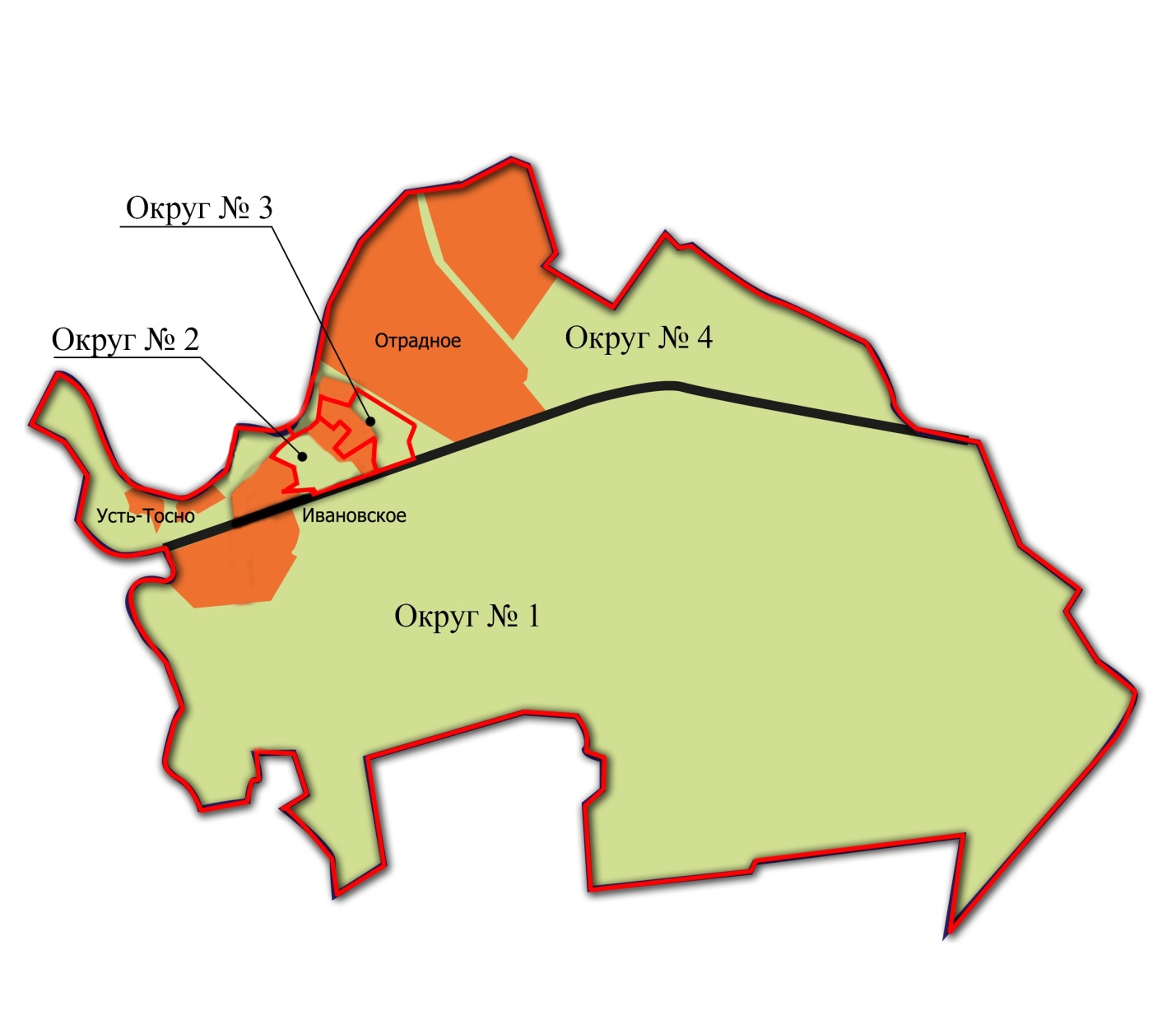 